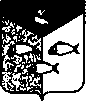 Администрация Пеновского муниципального округаТверской областиП О С Т А Н О В Л Е Н И Е10.06.2021г.                           пгт.Пено		                                    № 344Об утверждении Порядка размещения сведенийо доходах, расходах, об имуществе иобязательствах имущественного характера лиц,замещающих должности муниципальнойслужбыв Администрации Пеновского муниципального округа,их  супруга (супруги) и несовершеннолетних детейна официальном сайте Администрации Пеновского муниципального округа в информационно-телекоммуникационной сети«Интернет» и предоставления этих сведений общероссийским средствам массовой информации для опубликованияВ соответствии с федеральными законами от 25.12.2008 № 273-ФЗ «О противодействии коррупции», от 03.12.2012 № 230-ФЗ «О контроле за соответствием расходов лиц, замещающих государственные должности, и иных лиц их доходам», Указом Президента Российской Федерации от 08.07.2013 № 613 «Вопросы противодействия коррупции», решением Думы Пеновского муниципального округа от 25.12.2020г. №77 «Об утверждении положения о муниципальной службе в Пеновском муниципальном округе Тверской областиП О С Т А Н О В Л Я Ю:Утвердить Порядок размещения сведений о доходах, расходах, об имуществе и обязательствах имущественного характера лиц, замещающих должности муниципальной службы в Администрации Пеновского муниципального округа, их  супруга (супруги) и несовершеннолетних детей  на официальном сайте Администрации Пеновского муниципального округа в информационно-телекоммуникационной сети «Интернет» и предоставления этих сведений общероссийским средствам массовой информации для опубликования  (Прилагается).Руководителю общим отделом Администрации Пеновского муниципального округа Коршуновой Е.Г. ознакомить муниципальных служащих с настоящим Постановлением под роспись.Настоящее Постановление подлежит размещению на официальном сайте Администрации Пеновского муниципального округа в информационно-телекоммуникационной сети «Интернет».Контроль за исполнением настоящего Постановления оставляю за собой.Настоящее Постановление вступает в силу после его официального подписания.ГлаваПеновского муниципального округа                               В.Ф.Морозов                                                                                            Приложение к постановлению Администрации							Пеновского муниципального округа							 от  10.06.2021г.  №  344                                                                           Порядокразмещения сведений о доходах, расходах, об имуществе и обязательствах имущественного характера лиц, замещающих должности муниципальной службы в Администрации Пеновского муниципального округа, их супруга (супруги) и несовершеннолетних детей на официальном сайте Администрации Пеновского муниципального округа в информационно-телекоммуникационной сети «Интернет» и предоставления этих сведений общероссийским средствам массовой информации для опубликованияНастоящим Порядком устанавливаются обязанности общего отдела Администрации Пеновского муниципального округа по размещению сведений о доходах, расходах, об имуществе и обязательствах имущественного характера лиц, замещающих должности муниципальной службы в Администрации Пеновского муниципального округа, их супруга (супруги) и несовершеннолетних детей на официальном сайте Администрации Пеновского муниципального округа в информационно-телекоммуникационной сети «Интернет» (далее-официальный сайт) и предоставлению этих сведений общероссийскимсредствам массовой информации для опубликования в связи с их запросами, если федеральными законами не установлен иной порядок размещения указанных сведений и (или) их предоставления общероссийскимсредствам массовой информации для опубликования.На официальном сайте размещаются и общероссийскимсредствам массовой информации предоставляются для опубликования следующие сведения о доходах,расходах, об имуществе и обязательствах имущественного характера лиц, замещающих должности муниципальной службы в Администрации Пеновского муниципального округа,замещение которых влечет за собой размещение таких сведений (далее - служащих), а также сведений о доходах, расходах, об имуществе и обязательствах имущественного характера их супруга (супруги) и несовершеннолетних детей:Перечень объектов недвижимого имущества, принадлежащих служащему, его супруге (супругу) и несовершеннолетним детям на праве собственности или находящихся в их пользовании, с указанием вида, площади и страны расположения каждого из таких объектов.Перечень транспортных средств с указанием вида и марки, принадлежащих на праве собственности  служащему, его супруге (супругу) и несовершеннолетним детям.Декларированный годовой доход служащего, его супруги (супруга) и несовершеннолетних детей.Сведения об источниках получения средств, за счет которых совершены сделки (совершена сделка) по приобретению земельного участка, другого объекта недвижимого имущества, транспортного средства, ценных бумаг (долей участия, паев в уставных (складочных) капиталах организаций), цифровых финансовых активов, цифровой валюты, если общая сумма таких сделок превышает общий доход служащего и его супруги (супруга) за три последних года, предшествующих отчетному периоду».В размещаемых на официальном сайте и предоставляемых общероссийскимсредствам массовой информации для опубликования сведениях о доходах, расходах, об имуществе и обязательствах имущественного характера запрещается указывать:Иные сведения (кроме указанных в пункте 2 настоящего Порядка) о доходах служащего, его супруги (супруга) и несовершеннолетних детей, об имуществе, принадлежащем на праве собственности названным лицам, и об их обязательствах имущественного характера.Персональные данные  супруги (супруга), детей и иных членов семьи служащего.Данные, позволяющие определить место жительства, почтовый адрес, телефон и иные индивидуальные средства коммуникации служащего, его супруги (супруга), детей и иных членов семьи.Данные, позволяющие определить местонахождение объектов недвижимого имущества, принадлежащих служащему, его супруге (супругу), детям, иным членам семьи на праве собственности или находящихся в их пользовании.Информацию, отнесенную к государственной тайне или являющуюся конфиденциальной.Сведения о доходах, расходах, об имуществе и обязательствах имущественного характера, указанные в пункте 2 настоящего Порядка, за весь период замещения служащим  должностей, замещение которых влечет за собой размещение его сведений о доходах, расходах, об имуществе и обязательствах имущественного характера, а также сведения о доходах, расходах, об имуществе и обязательствах имущественного характера его супруги (супруга) и несовершеннолетних детей находятся на официальномсайте и ежегодно обновляются в течение 14 рабочих дней со дня истечения срока, установленного для их подачи.Размещение на официальном сайте сведений о доходах, расходах, об имуществе и обязательствах имущественного характера, указанных в пункте 2 настоящего Порядка, обеспечивается руководителем общего отдела и системным администратором общего отдела Администрации Пеновского муниципального округа.Руководитель общего отдела Администрации Пеновского муниципального округа:В течение трех рабочих дней со дня поступления запроса от общероссийского средства массовой информации сообщает о нем служащему, в отношении которого поступил запрос.В течение семи рабочих дней со дня поступления запроса от общероссийского средства массовой информации обеспечивает предоставление ему сведений, указанных в пункте 2 настоящего Порядка, в том случае, если запрашиваемые сведения отсутствуют на официальном сайте.Руководитель общим отделом Администрации Пеновского  муниципального округа, обеспечивающий размещение сведений о доходах, расходах, об имуществе и обязательствах имущественного характера на официальном сайте и их представление общероссийскимсредствам массовой информации для опубликования, несёт в соответствии с законодательством Российской Федерации ответственность за несоблюдение настоящего Порядка, а также за разглашение сведений, отнесенных к государственной тайне или являющихся конфиденциальными.